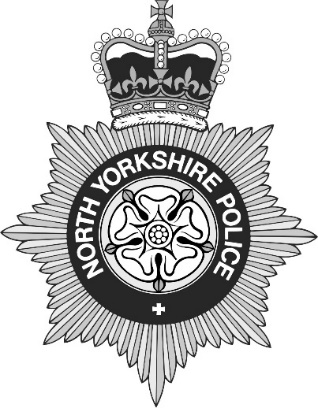 Partnership information formAre you reporting events where a Person, Child or Young Person is at
immediate risk of harm? If so request an immediate police response by calling 999. Or call 101 to obtain police assistance and advice if not an emergency, or you feel a crime
is being or has been committed; the purpose of this form is to share information not to report a crime.Does your information related to Child Exploitation? 
If so, please also refer to the appropriate LSCP practice guidance:North Yorkshire Safeguarding Children Partnership Child Sexual Exploitation Practice GuidanceCity of York Safeguarding Children Partnership Child Sexual Exploitation Practice GuidanceJoint North Yorkshire and City of York Safeguarding Children Partnership Criminal Exploitation and County Lines Practice Guidance’Please provide as much detail as possible regarding names / nicknames / dates of birth / descriptions / vehicle details / addresses - which should include residence if known, location of incident, school / college / work place attended etc.Please be assured the information you provide is strictly managed and your details will not be incorporated in any subsequent intelligence reports.Have you made any other referrals or reports to any other agency regarding this or associated matters? (e.g NY Police; Children’s Social Care, Youth Justice Service, Health, Education) If YES, please state which agency:       The following sections of the form MUST be completed otherwise we will be unable to process the information. Email completed form to: mailto:Intelligenceunit@northyorkshire.police.ukYOUR DETAILSYOUR DETAILSYOUR DETAILSYOUR DETAILSFull name:      Full name:      Full name:      Date of birth:      Job title:      Job title:      Organisation:      Organisation:      Address:      Address:      Address:      Address:      Telephone:      Email:      Email:      Email:      Who or Where the information is coming from? – if your own observations enter “as above”Who or Where the information is coming from? – if your own observations enter “as above”Who or Where the information is coming from? – if your own observations enter “as above”Full name:      Date of birth:      Date of birth:      Address:      Address:      Address:      Telephone:      Telephone:      Telephone:      If the information is from a 3rd party would they be willing to engage with the Police?:      If the information is from a 3rd party would they be willing to engage with the Police?:      If the information is from a 3rd party would they be willing to engage with the Police?:      Other Partner (please state)?:      Other Partner (please state)?:      Other Partner (please state)?:      How do they / you know this information and for how long?How do they / you know this information and for how long?How do they / you know this information and for how long?How does this person know this information?:      How does this person know this information?:      How does this person know this information?:      When were you first made aware of this information?:       When were you first made aware of this information?:       When were you first made aware of this information?:       Who else knows this information?:      Who else knows this information?:      Who else knows this information?:      ARE THEY AWARE THAT THIS INFORMATION IS BEING SHARED TO POLICE AND MAY BE ACTED UPON?ARE THEY AWARE THAT THIS INFORMATION IS BEING SHARED TO POLICE AND MAY BE ACTED UPON?Who is involved – (enter more as required)Who is involved – (enter more as required)Who is involved – (enter more as required)Who is involved – (enter more as required)Full name:      Full name:      Alias/Nickname:      Alias/Nickname:      Date of birth:      Gender:      Gender:      Telephone:      Address:      Address:      Address:      Address:      Description and clothing:      Description and clothing:      Description and clothing:      Description and clothing:      Full name:      Full name:      Alias/Nickname:      Alias/Nickname:      Date of birth:      Gender:      Gender:      Telephone:      Address:      Address:      Address:      Address:      Description and clothing:      Description and clothing:      Description and clothing:      Description and clothing:      Full name:      Full name:      Alias/Nickname:      Alias/Nickname:      Date of birth:      Gender:      Gender:      Telephone:      Address:      Address:      Address:      Address:      Description and clothing:      Description and clothing:      Description and clothing:      Description and clothing:      Full name:      Full name:      Alias/Nickname:      Alias/Nickname:      Date of birth:      Gender:      Gender:      Telephone:      Address:      Address:      Address:      Address:      Description and clothing:      Description and clothing:      Description and clothing:      Description and clothing:      Vehicle(s) involvedVehicle(s) involvedVehicle(s) involvedVehicle(s) involvedRegistration:      Make:      Model:      Colour:      Identifying features:      Identifying features:      Identifying features:      Identifying features:      Registration:      Make:      Model:      Colour:      Identifying features:      Identifying features:      Identifying features:      Identifying features:      Location(s) involvedINFORMATION (what they, or you know, or have been told, please give a brief specific summary of the relevant information)